
ประกาศมหาวิทยาลัยเทคโนโลยีราชมงคลธัญบุรี
เรื่อง ประกาศผู้ชนะการเสนอราคา ซื้ออุปกรณ์ตรวจสอบทรัพยากรแบบเคลื่อนที่ จำนวน ๒ ชุด (สวส.) โดยวิธีเฉพาะเจาะจง
--------------------------------------------------------------------           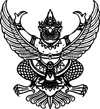            ตามที่ มหาวิทยาลัยเทคโนโลยีราชมงคลธัญบุรี ได้มีโครงการ ซื้ออุปกรณ์ตรวจสอบทรัพยากรแบบเคลื่อนที่ จำนวน ๒ ชุด (สวส.) โดยวิธีเฉพาะเจาะจง  นั้น
               อุปกรณ์ตรวจสอบทรัพยากรแบบเคลื่อนที่ จำนวน ๒ ชุด ผู้ได้รับการคัดเลือก ได้แก่ บริษัท ไวเซิร์ฟ เทคโนโลยีส์ จำกัด (ขายปลีก) โดยเสนอราคา เป็นเงินทั้งสิ้น ๓๔๒,๔๐๐.๐๐ บาท (สามแสนสี่หมื่นสองพันสี่ร้อยบาทถ้วน) รวมภาษีมูลค่าเพิ่มและภาษีอื่น ค่าขนส่ง ค่าจดทะเบียน และค่าใช้จ่ายอื่นๆ ทั้งปวง                            ประกาศ ณ วันที่  ๑๕ ตุลาคม พ.ศ. ๒๕๖๒(นายนิติ วิทยาวิโรจน์)ผู้อำนวยการสำนักวิทยบริการและเทคโนโลยีสารสนเทศปฏิบัติราชการแทนอธิการบดีมหาวิทยาลัยเทคโนโลยีราชมงคลธัญบุรี